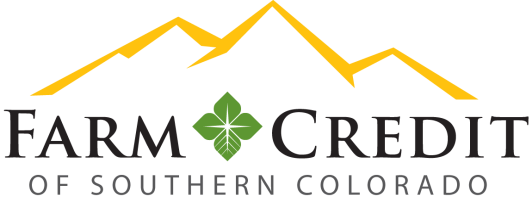 Chief Information Security Officer Position PostingDATE POSTED:		July 23, 2018 POSITION:		Chief Information Security OfficerLOCATION:		Colorado Springs, COFarm Credit of Southern Colorado (FCSC) is seeking a Chief Information Security Officer (CISO) to join our growing team.  The chosen candidate will be responsible for taking on executive risk management and security leadership roles, providing vision and leadership for developing and supporting security initiatives.Today, the Farm Credit System is one of the strongest, most financially sound lending institutions in the US.  Its 70 institutions serve our country’s farmers and ranchers, rural America and agribusiness.  Organizational InformationAs one of the Farm Credit System’s associations, Farm Credit of Southern Colorado is a robust organization serving 1,300 member / owners in 31 counties throughout Southern Colorado.  Near $1 billion in assets, Farm Credit of Southern Colorado’s approximately 70 staff members bring strength to its shareholders and communities.  Farm Credit of Southern Colorado is a member-owned cooperative that provides a wide range of financial products and risk management services for agricultural producers, agribusinesses, and farmland and rural homeowners. Position Purpose Reporting to the CEO, the CISO directs the planning and implementation of the Association’s IT systems, operations, and facility defenses against security breaches and vulnerability issues.  This individual is also responsible for auditing existing systems to ensure regulatory compliance, while directing the administration of security policies, activities, and standards.PRINCIPAL DUTIES: Develop and communicate security strategies and related plans to executive team, staff, partners, customers, and stakeholdersDevelop business case justifications and cost/benefit analyses for technology risk-based spending and initiativesMature, implement, maintain, and oversee enforcement of policies, procedures, and associated design for vendor management, system security administration and user access Define and communicate organizational plans for acquiring, implementing, and operating new security systems, equipment, software, and other technologiesOversee the administration of all IT security systems and associated software, including firewalls, intrusion detection systems, cryptography systems, and anti-malware.Oversee administration of the facility’s security systems and their corresponding equipment or software, including fire alarms, locks, intruder detection systems, sprinkler systems, and anti-theft measuresRecommend and implement changes in security policies and practices in accordance with changes in regulatory and/or funding bank requirementsResourcefully and independently provide resolution to security problems in a cost-effective mannerAssess and communicate security risks associated with purchases or practices performed by the companyPromote and oversee strategic security relationships between internal resources and external entities, including partner organizations, borrowers, the financial community, regulatory agencies and other Farm Credit System peersRemain knowledgeable on trends and issues in the security industry, including current and emerging technologies and prices. Advise and educate executive and management on their relative importance and financial impactOther duties as requiredQUALIFYING CHARACTERISTICS7+ years of successful experience in senior leadership, preferably in the financial services industry.Superior team building and talent development skills.Exceptional communication skills and leadership skills.  Strong analysis, judgment and strategic thinking.Advanced knowledge and demonstrated experience with information security domains and related technologies.Bachelor's degree in Computer Science, Business Administration or related field.Master’s degree and/or certification in one or more of CISSP, CISM, CISA, CGEIT preferred.Complete understanding of information security laws and regulations governing financial institutions.Farm Credit of Southern Colorado is an Equal Opportunity Employer dedicated to diversity in the workplace and offers a great work environment.  All qualified applicants will receive consideration for employment without regard to race, color, religion, sex, national origin, disability, or protected veteran status. FINAL DATE FOR APPLICATION:	  Until position is filled PLEASE EMAIL RESUME AND COVER LETTER TO: Debbie Andersondeborah.anderson@aglending.com 